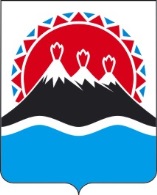 П О С Т А Н О В Л Е Н И ЕПРАВИТЕЛЬСТВА КАМЧАТСКОГО КРАЯ             г. Петропавловск-КамчатскийОб утверждении порядка предоставления из краевого бюджета субсидий ОАО «Камчатский комбинат рыбных и пищевых продуктов» в целях возмещения недополученных доходов, связанных с обеспечением деятельности бизнес-инкубатораВ соответствии со статьей 78 Бюджетного кодекса Российской Федерации, постановлением Правительства Российской Федерации от 06.09.2016 № 887 «Об общих требованиях к нормативным правовым актам, муниципальным правовым актам, регулирующим предоставление субсидий юридическим лицам (за исключением субсидий государственным (муниципальным) учреждениям), индивидуальным предпринимателям, а также физическим лицам - производителям товаров, работ, услуг», ПРАВИТЕЛЬСТВО ПОСТАНОВЛЯЕТ: 1. Утвердить порядок предоставления из краевого бюджета субсидий ОАО «Камчатский комбинат рыбных и пищевых продуктов» в целях возмещения недополученных доходов, связанных с обеспечением деятельности бизнес-инкубатора согласно приложению к настоящему постановлению.2. Настоящее постановление вступает в силу через 10 дней после дня его официального опубликования.Согласовано:Исполнитель: Макаров Илья Николаевичтелефон: (84152) 42-43-12 Министерство инвестиций и предпринимательства Камчатского краяПриложение к постановлениюПравительства Камчатского краяот ______ № _______Порядокпредоставления из краевого бюджета субсидийОАО «Камчатский комбинат рыбных и пищевых продуктов» в целях возмещения затрат, связанных с обеспечением деятельности бизнес-инкубатора1. Настоящий Порядок регулирует вопросы предоставления из краевого бюджета субсидий ОАО «Камчатский комбинат рыбных и пищевых продуктов» (далее – получатель субсидии) в целях возмещения недополученных доходов, связанных с предоставлением услуг по обеспечению льготного доступа субъектов малого и среднего предпринимательства (далее – резиденты бизнес-инкубатора) к производственным площадям, помещениям и оборудованию бизнес-инкубатора «ПИЩЕКОМБИНАТ» (далее – бизнес-инкубатор) в рамках реализации мероприятия «I5 Региональный проект «Акселерация субъектов малого и среднего предпринимательства» (далее – Региональный проект) подпрограммы 2 «Развитие экономики и внешнеэкономической деятельности Камчатского края», утвержденной Постановлением Правительства Камчатского края от 29.11.2013 № 521-П.2. Субсидии предоставляются органом исполнительной власти Камчатского края, осуществляющим функции по выработке и реализации региональной политики в сфере предпринимательства (далее - уполномоченный орган), в пределах бюджетных ассигнований, предусмотренных законом о краевом бюджете на текущий финансовый год и на плановый период, и лимитов бюджетных обязательств, доведенных уполномоченному органу в рамках реализации мероприятия «Субсидия ОАО «Камчатский комбинат рыбных и пищевых продуктов» на обеспечение деятельности бизнес-инкубатора».3. Субсидии носят целевой характер и не могут быть израсходованы на цели, не предусмотренные настоящим Порядком.4. Условием предоставления субсидий является соответствие получателя субсидии на первое число месяца, в котором заключается соглашение о предоставлении субсидий (далее - Соглашение), следующим требованиям:а) у получателя субсидии должна отсутствовать неисполненная обязанность по уплате налогов, сборов, страховых взносов, пеней, штрафов, процентов, подлежащих уплате в соответствии с законодательством Российской Федерации о налогах и сборах;б) у получателя субсидии отсутствует просроченная задолженность по возврату в краевой бюджет субсидий, бюджетных инвестиций, предоставленных в том числе в соответствии с иными нормативными правовыми актами Камчатского края, и иная просроченная задолженность перед краевым бюджетом;в) получатель субсидии не должен находиться в процессе реорганизации, ликвидации, в отношении его не введена процедура банкротства, деятельность получателя субсидии не должна быть приостановлена в порядке, предусмотренном законодательством Российской Федерации;г) получатель субсидии не должен получать средства из бюджета Камчатского края, на основании иных нормативных правовых актов или муниципальных правовых актов на цели, указанные в части 1 настоящего Порядка.5. Для заключения Соглашения получатель субсидии представляет в уполномоченный орган:1) заявку на предоставление субсидии по форме, установленной уполномоченным органом;2) копии учредительных документов, заверенных в установленном порядке;3) справку, подписанную руководителем получателя субсидии, подтверждающую соответствие получателя субсидии условиям, указанным в части 4 настоящего Порядка;6. Уполномоченный орган в порядке межведомственного информационного взаимодействия получает в отношении получателя субсидии сведения из Единого государственного реестра юридических лиц.Получатель субсидии вправе самостоятельно представить в уполномоченный орган выписку из Единого государственного реестра юридических лиц.7. Уполномоченный орган в течение 3 рабочих дней со дня поступления документов, указанных в части 5 настоящего Порядка, рассматривает их и принимает решение о заключении с получателем субсидии Соглашения либо об отказе в заключении Соглашения.8. В случае принятия решения об отказе в заключении Соглашения уполномоченный орган в течение 5 рабочих дней со дня принятия такого решения направляет получателю субсидии уведомление о принятом решении с обоснованием причин отказа.9. Основаниями для отказа в заключении Соглашения являются:1) несоответствие получателя субсидии условиям предоставления субсидий, установленным частью 4 настоящего Порядка;2) несоответствие предоставленных получателем субсидии документов требованиям, установленным частью 5 настоящего Порядка;3) непредставление либо представление не в полном объеме получателем субсидии документов, указанных в части 5 настоящего Порядка;4) наличие в представленных получателем субсидии документах недостоверных сведений;10. В случае принятия решения о заключении Соглашения уполномоченный орган в течение 5 рабочих дней со дня принятия такого решения заключает с получателем субсидии Соглашение на текущий финансовый год в соответствии с типовой формой, утвержденной Министерством финансов Камчатского края.11. Субсидия предоставляется по мере обращения получателя субсидии за получением субсидии, но не чаще одного раза в месяц.12. Для получения субсидий получатель субсидии не позднее 15 числа месяца, следующего за отчетным периодом, предоставляет в уполномоченный орган:1) заявку на предоставление субсидии по форме, утвержденной уполномоченным органом, содержащую сведения о фактической стоимости услуг по обеспечению льготного доступа резидентов бизнес-инкубатора к производственным площадям, помещениям и оборудованию бизнес-инкубатора в отчетном периоде;2) справку - расчет о размере недополученных доходов в отчетном периоде.3) копии соглашений, заключенных с резидентами бизнес-инкубатора, получателями услуг по обеспечению льготного доступа к производственным площадям, помещениям и оборудованию бизнес-инкубатора;4) копии платежных документов, подтверждающих внесение соответствующей части платы за полученные услуги по обеспечению льготного доступа к производственным площадям, помещениям и оборудованию бизнес-инкубатора. Размер платы, подлежащей внесению резидентами бизнес-инкубатора, устанавливается в соответствии с порядком управления деятельностью бизнес-инкубатора.13. Уполномоченный орган в течение 3 рабочих дней со дня поступления документов, указанных в части 12 настоящего Порядка, принимает решение о предоставлении субсидии либо об отказе в ее предоставлении.14. Основаниями для отказа в предоставлении субсидии являются:1) несоответствие представленных получателем субсидий документов требованиям, установленным частью 12 настоящего Порядка;2) непредставление или представление не в полном объеме получателем субсидий документов, указанных в части 12 настоящего Порядка;3) наличие в представленных получателем субсидий документах недостоверных и (или) неполных сведений.15. В случае принятия решения об отказе в предоставлении субсидии Уполномоченный орган в течение 5 рабочих дней со дня принятия такого решения направляет получателю субсидий уведомление о принятом решении с обоснованием причин отказа.16. В случае принятия решения о предоставлении субсидии уполномоченный орган в течение 5 рабочих дней со дня принятия такого решения издает приказ о предоставлении субсидии получателю субсидий.17. Размер субсидии определяется по формуле:, где:P – размер субсидии;А – установленная порядком управления деятельностью бизнес-инкубатора фактическая стоимость услуг по обеспечению льготного доступа резидентов бизнес-инкубатора к производственным площадям, помещениям и оборудованию бизнес-инкубатора в расчете за 1 кв.м. занимаемый резидентами бизнес-инкубатора площади в месяц, но не превышающая 300 руб. без учета НДС; – общая площадь помещений (части помещений) бизнес-инкубатора предоставленная резидентам бизнес-инкубатора, в 1 год получения услуг бизнес-инкубатора; – общая площадь помещений (части помещений) бизнес-инкубатора предоставленная резидентам бизнес-инкубатора, во 2 год получения услуг бизнес-инкубатора; – общая площадь помещений (части помещений) бизнес-инкубатора предоставленная резидентам бизнес-инкубатора, в 3 год получения услуг бизнес-инкубатора.18. Перечисление субсидий осуществляется в течение 10 рабочих дней со дня издания приказа о перечислении субсидий.19. Показателем результативности предоставления субсидий количество резидентов бизнес-инкубаторов, получателей услуг по обеспечению льготного доступа субъектов малого и среднего предпринимательства к производственным площадям, помещениям и оборудованию бизнес-инкубатора, а также количество рабочих мест, созданных такими резидентами бизнес-инкубаторов. Значения показателей результативности, а также сроки и формы представления получателем субсидии отчетности о достижении данных показателей устанавливаются Соглашением.Уполномоченный орган вправе устанавливать Соглашением сроки и формы предоставления получателем субсидии дополнительной отчетности.20. Уполномоченный орган и органы государственного финансового контроля осуществляют обязательную проверку соблюдения получателем субсидии условий, целей и порядка предоставления субсидий.21. В случае нарушения получателем субсидии условий, установленных настоящим порядком, выявленного по фактам проверок, проведенных уполномоченным органом и органом государственного финансового контроля, получатель субсидий возвращает полученные субсидии на лицевой счет уполномоченного органа в течение 15 рабочих дней со дня получения уведомления Уполномоченного органа.22. Письменное требование об обеспечении возврата субсидий направляется уполномоченным органом в течение 5 рабочих дней со дня выявления обстоятельств, указанных в части 21 настоящего Порядка.ПОЯСНИТЕЛЬНАЯ ЗАПИСКА к проекту постановления Правительства Камчатского края «Об утверждении порядка предоставления из краевого бюджета субсидий ОАО «Камчатский комбинат рыбных и пищевых продуктов» в целях возмещения недополученных доходов, связанных с обеспечением деятельности бизнес-инкубатора»Настоящий проект постановления Правительства Камчатского края подготовлен с целью установления порядка предоставления из краевого бюджета субсидий ОАО «Камчатский комбинат рыбных и пищевых продуктов» (далее – получатель субсидии) в целях возмещения недополученных доходов, связанных с предоставлением услуг по обеспечению льготного доступа субъектов малого и среднего предпринимательства (далее – резиденты бизнес-инкубатора) к производственным площадям, помещениям и оборудованию бизнес-инкубатора «ПИЩЕКОМБИНАТ» (далее – бизнес-инкубатор) в рамках реализации мероприятия «I5 Региональный проект «Акселерация субъектов малого и среднего предпринимательства» (далее – Региональный проект) подпрограммы 2 «Развитие экономики и внешнеэкономической деятельности Камчатского края», утвержден-ной Постановлением Правительства Камчатского края от 29.11.2013 № 521-П.24.07.2019 между Агентством инвестиций и ОАО «Камчатский комбинат рыбных и пищевых продуктов» заключено соглашение о предоставлении из краевого бюджета субсидии на финансовое обеспечение затрат, связанных с созданием и (или) развитием бизнес-инкубаторов Камчатского края.В соответствии с условиями Соглашения ОАО «Камчатский комбинат рыбных и пищевых продуктов» взял на себя обязательство по созданию на территории Камчатского края бизнес-инкубатора смешанного типа для размещения СМСП, осуществляющих деятельность в сфере пищевой промышленности и IT – технологий. Порядком управления деятельностью бизнес-инкубатора, определены условия предоставления льготного доступа СМСП к производственным площадям, помещениям и оборудованию бизнес-инкубатора, а также перечень услуг, предоставляемых резидентам бизнес-инкубатора на безвозмездной основе.Возмещение недополученных доходов ОАО «Камчатский комбинат рыбных и пищевых продуктов». Связанных с предоставлением льгот резидентам бизнес-инкубатора осуществляется из бюджета Камчатского края.В соответствии с законом о краевом бюджете о краевом бюджете на 2020 год и плановый период 2021 и 2022 годов, объём субсидии, подлежащий перечислению ОАО «Камчатский комбинат рыбных и пищевых продуктов», составляет:2020 год – 2 500 000,00 руб.;2021 год – 2 500 000,00 руб.;2022 год – 2 500 000,00 руб.Принятие данного постановления не потребует дополнительного финансирования из средств краевого бюджета. Проект постановления Правительства Камчатского края 23.03.2020 размещен на Едином портале проведения независимой антикоррупционной экспертизы и общественного обсуждения проектов нормативных правовых актов Камчатского края (htths://npaproject.kamgov.ru) для проведения в срок по 31.03.2020 независимой антикоррупционной экспертизы.В соответствии с постановлением Правительства Камчатского края от 06.06.2013 № 233-П «Об утверждении Порядка проведения оценки регулирующего воздействия проектов нормативных правовых актов и нормативных правовых актов Камчатского края» настоящий проект постановления Правительства Камчатского края не подлежит оценке регулирующего воздействия. №Председатель Правительства- Первый вице-губернатор Камчатского краяР.С. ВасилевскийЗаместитель Председателя          Правительства Камчатского края М.А. Суббота«___»_________2020Министр финансовКамчатского края С.Л. Течко«___»_________2020Министринвестиций и предпринимательства Камчатского краяО.В. Герасимова«___»_________2020Начальник Главного правового управления Губернатора иПравительства Камчатского края   С.Н. Гудин«___»_________2020